Monitoring Form 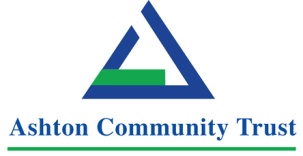 Core Project MentorMONITORING QUESTIONNAIRE UNDER THE ASHTON COMMUNITY TRUST’S EQUAL OPPORTUNITY POLICYIN CONFIDENCE, USED FOR STATISTICAL PURPOSES ONLY1	Perceived Religious Affiliation	i	I perceive myself to be from the Protestant community	Or	ii	I perceive myself to be from the Catholic community	Or	iii	I perceive myself to be from neither the Protestant or		Catholic community.		(Please specify)2	Gender	I am 	FEMALE			MALE3	Marital Status	I am	MARRIED		SINGLE			OTHER4	Disability	I am registered disabled person		I am not registered disabled person5	Age Band	I belong to the following band:Up to 20		21-30		31-40		41-50		51-60		61-65THANK YOU FOR YOUR CO-OPERATIONWhen you have completed this questionnaire, please return it in the envelope provided to:The Monitoring OfficerASHTON COMMUNITY TRUSTBELFAST BT15 2BP